                    																										NO. 6JOURNALOF THESENATEOF THESTATE OF SOUTH CAROLINAREGULAR SESSION BEGINNING TUESDAY, JANUARY 10, 2023_________WEDNESDAY, JANUARY 18, 2023Wednesday, January 18, 2023(Statewide Session)Indicates Matter StrickenIndicates New Matter	The Senate assembled at 1:00 P.M., the hour to which it stood adjourned, and was called to order by the PRESIDENT.	A quorum being present, the proceedings were opened with a devotion by the Chaplain as follows:Matthew 4:1	Matthew’s Gospel tells us:  “Then Jesus was led by the Spirit into the desert to be tempted by the devil.”	Let us join our hearts together and pray:  The story of Your Son’s temptation in the wilderness, O God, brings us up sharply.  After all, it is virtually commonplace to recognize that even in our own world of state government temptations confront us multiple times daily; seemingly there is no escaping from them.  All the more, dear Lord, do we in this Senate call upon You to lead us away from life’s tempting moments -- giving in to special interests, allowing ourselves to be lured off the beaten path by seductive voices, caving in to calls to cut corners.  The list of examples can go on and on.  Rather, Lord, strengthen all who serve here that we might all be individuals who steadfastly stand for what is appropriate and honorable, for what is right and just.  In addition, O God, we lift up to You Senator Tom Young, Jr., and ask that You embrace him and his family in Your care in the recent death of the Senator’s father.  In Your hopeful name we pray, dear Lord.  Amen.	The PRESIDENT called for Petitions, Memorials, Presentments of Grand Juries and such like papers.Point of Quorum	At 1:06 P.M., Senator SETZLER made the point that a quorum was not present.  It was ascertained that a quorum was not present.Call of the Senate	Senator SETZLER moved that a Call of the Senate be made.  The following Senators answered the Call:Adams	Alexander	AllenBennett	Cash	ClimerCorbin	Cromer	DavisFanning	Gambrell	GarrettGoldfinch	Gustafson	HarpootlianHembree	Hutto	Johnson, KevinJohnson, Michael	Kimbrell	MalloyMartin	Massey	MatthewsPeeler	Reichenbach	RiceScott	Senn	SetzlerShealy	Stephens	TalleyTurner	Verdin	A quorum being present, the Senate resumed.Statement by Senator YOUNG	I am not attending session today because I am assisting my family after my father’s recent death.Doctor of the Day	Senator SENN introduced Dr. James McCoy of Summerville, S.C., Doctor of the Day.Leave of Absence	On motion of Senator MASSEY, at 1:06 P.M., Senator YOUNG was granted a leave of absence for today.CO-SPONSORS ADDED	The following co-sponsors were added to the respective Bills:S. 112		Sen. ShealyS. 234	 	Sen. RiceS. 246	 	Sen. RiceS. 252		Sens. Adams, Kimbrell and ReichenbachS. 304		Sen. VerdinS. 363		Sen. VerdinS. 375		Sen. VerdinS. 381		Sen. AlexanderINTRODUCTION OF BILLS AND RESOLUTIONS	The following were introduced:	S. 402	 -- Senator Cromer:  A CONCURRENT RESOLUTION TO CONGRATULATE DR. OSCAR F. LOVELACE FOR RECEIVING THE SOUTH CAROLINA OFFICE OF RURAL HEALTH PIONEER AWARD.sr-0222km-vc23.docx : 86064371-b21a-4baf-8254-4ac13c3d9fa8	The Concurrent Resolution was adopted, ordered sent to the House.	S. 403	 -- Senator Rice:  A BILL TO AMEND THE SOUTH CAROLINA CODE OF LAWS BY ADDING SECTION 7-5-115 SO AS TO PROVIDE THAT A PERSON IS NOT ALLOWED TO VOTE IN A PARTISAN PRIMARY ELECTION OR PARTISAN ADVISORY REFERENDUM UNLESS THE PERSON HAS REGISTERED AS BEING A MEMBER OF THAT POLITICAL PARTY; BY AMENDING SECTION 7-5-110, RELATING TO THE REQUIREMENT OF REGISTRATION IN ORDER TO VOTE, SO AS TO PROVIDE THAT A PERSON IS NOT ALLOWED TO VOTE IN A PARTISAN PRIMARY ELECTION OR PARTISAN ADVISORY REFERENDUM UNLESS THE PERSON HAS REGISTERED AS A MEMBER OF THAT POLITICAL PARTY; BY AMENDING SECTION 7-5-170, RELATING TO THE REQUIREMENTS FOR VOTER REGISTRATION, SO AS TO REQUIRE A STATEMENT OF POLITICAL PARTY AFFILIATION, IF ANY, ON THE FORM AND INCLUSION IN THE OATH, AND TO REQUIRE THE STATE ELECTION COMMISSION TO ASSIST IN CAPTURING THIS DATA; AND BY AMENDING SECTION 7-9-20, RELATING TO QUALIFICATIONS FOR VOTING IN A PRIMARY ELECTION, SO AS TO REQUIRE REGISTRATION AS A MEMBER OF THE POLITICAL PARTY, AND TO PROVIDE A PROCEDURE FOR CHANGING POLITICAL PARTY AFFILIATION OR NONAFFILIATION AFTER A SELECTION HAS BEEN MADE.lc-0120hdb23.docx : f6c87129-9232-4d6c-9097-508eeaa56d47	Read the first time and referred to the Committee on Judiciary.	S. 404	 -- Senator Verdin:  A BILL TO AMEND THE SOUTH CAROLINA CODE OF LAWS BY ADDING SECTION 63-5-380 SO AS TO PROHIBIT OPERATORS OF INTERNET-BASED APPLICATIONS FROM USING "AUTOMATED DECISION SYSTEMS" TO PLACE CONTENT ON SOCIAL MEDIA PLATFORMS FOR USERS UNDER THE AGE OF EIGHTEEN WHO ARE RESIDENTS OF THE STATE OF SOUTH CAROLINA, TO REQUIRE OPERATORS TO PERFORM AGE-VERIFICATION PRACTICES FOR CERTAIN USERS, TO ESTABLISH THAT A VIOLATION IS AN UNFAIR OR DECEPTIVE ACT OR PRACTICE UNDER THE SOUTH CAROLINA UNFAIR TRADE PRACTICES ACT, AND FOR OTHER PURPOSES.lc-0150vr23.docx : b2720206-ac3a-4d9e-9e39-8ce207e577d6	Read the first time and referred to the Committee on Judiciary.	S. 405	 -- Senator Campsen:  A BILL TO AMEND THE SOUTH CAROLINA CODE OF LAWS BY AMENDING SECTION 7-19-70, RELATING TO CERTIFICATES OF ASCERTAINMENT OF APPOINTMENT OF ELECTORS, SO AS TO REQUIRE THE GOVERNOR TO TRANSMIT TO THE ARCHIVIST OF THE UNITED STATES A CERTIFICATE OF ASCERTAINMENT OF APPOINTMENT OF ELECTORS AT LEAST SIX DAYS BEFORE THE MEETING OF THE ELECTORS; BY AMENDING SECTION 7-19-90, RELATING TO THE MEETING OF ELECTORS, SO AS TO REVISE THE TIME FIXED FOR THE MEETING; AND BY AMENDING SECTION 7-19-100, RELATING TO THE DISPOSITION OF CERTIFICATES OF ASCERTAINMENT OF APPOINTMENT OF ELECTORS, SO AS TO REVISE THE MANNER OF DISPOSITION.sfgf-0014bc23.docx : b39743bc-a83c-4a67-aed3-550f4814e7cd	Read the first time and referred to the Committee on Judiciary.	S. 406	 -- Senator Campsen:  A BILL TO AMEND THE SOUTH CAROLINA CODE OF LAWS BY AMENDING SECTION 7-15-420(D) AND (E), RELATING TO THE TABULATION OF ABSENTEE BALLOTS, SO AS TO PROVIDE THAT BALLOTS CAST DURING THE EARLY VOTING PERIOD MAY BEGIN TO BE TABULATED AT THE SAME TIME AS ABSENTEE BALLOTS.sfgf-0015bc23.docx : 81bb10ed-a3f6-4222-9840-f5154689738a	Read the first time and referred to the Committee on Judiciary.	S. 407	 -- Senator Shealy:  A BILL TO AMEND THE SOUTH CAROLINA CODE OF LAWS BY AMENDING SECTION 44-53-361(A), RELATING TO PRESCRIPTIONS FOR OPIOID ANTIDOTES, SO AS TO PROVIDE FOR IT TO BE OFFERED CONSISTENT WITH THE EXISTING STANDARD OF CARE AND THE FDA.sr-0034jg23.docx : c1a25804-a4b6-4593-9952-d5ed4a56f84c	Read the first time and referred to the Committee on Medical Affairs.	S. 408	 -- Senator Shealy:  A BILL TO AMEND THE SOUTH CAROLINA CODE OF LAWS BY AMENDING SECTION 40-75-250, RELATING TO ISSUANCE OF LICENSE, DISPLAY, AND RENEWAL, SO AS TO REQUIRE ONE HOUR OF SUICIDE PREVENTION TRAINING AS A PORTION OF THE TOTAL CONTINUING EDUCATION REQUIREMENT; AND BY AMENDING SECTION 40-75-540, RELATING TO REGULATIONS FOR CONTINUING EDUCATION AND LICENSE RENEWAL, SO AS TO REQUIRE ONE HOUR OF SUICIDE PREVENTION TRAINING AS A PORTION OF THE TOTAL CONTINUING EDUCATION REQUIREMENT.sr-0035jg23.docx : b793dd8c-004b-463d-9b7c-99b0bb7da5c2	Read the first time and referred to the Committee on Medical Affairs.	S. 409	 -- Senators Corbin, Climer, Massey, Loftis, Turner, Gustafson, Bennett, Garrett, Kimbrell, Gambrell, Adams and Rice:  A BILL TO AMEND THE SOUTH CAROLINA CODE OF LAWS BY ADDING SECTION 22-1-45 SO AS TO PROVIDE THAT IT SHALL BE UNLAWFUL FOR A CURRENT MEMBER OF THE SENATE TO APPEAR AS ATTORNEY AT LAW IN A MAGISTRATES COURT LOCATED IN A COUNTY REPRESENTED BY THE SENATOR.sr-0210km23.docx : 5c36ab6c-5597-43fa-b504-3c47b505f808	Read the first time and referred to the Committee on Judiciary.	S. 410	 -- Senator Talley:  A BILL TO CONVEY THE REAL PROPERTY OF THE FAIRMONT-LARKIN AREA RECREATION COMMISSION TO SPARTANBURG COUNTY; TO DISSOLVE THE FAIRMONT-LARKIN AREA RECREATION COMMISSION; AND TO REPEAL ACT 819 OF 1978, RELATING TO THE CREATION AND DUTIES OF THE FAIRMONT-LARKIN AREA RECREATION COMMISSION.sj-0025pb23.docx : 13d0e2c2-3f1e-4273-835d-a2a47257377b	Read the first time and ordered placed on the Local and Uncontested Calendar.	S. 411	 -- Senator Cromer:  A CONCURRENT RESOLUTION TO REQUEST THAT THE DEPARTMENT OF TRANSPORTATION NAME THE PORTION OF U.S. HIGHWAY 76 FROM THE LITTLE MOUNTAIN TOWN LIMIT TO THE NEWBERRY/LEXINGTON COUNTY LINE "THE HONORABLE WALTON J. MCLEOD III HIGHWAY" AND ERECT APPROPRIATE MARKERS OR SIGNS AT THIS LOCATION CONTAINING THESE WORDS.sr-0220km-hw23.docx : 92f2c87c-37a3-4e2f-b013-6b044c9c3759	On motion of Senator CROMER, with unanimous consent, the Concurrent Resolution was introduced and ordered placed on the Calendar without reference.	S. 412	 -- Senator Rice:  A CONCURRENT RESOLUTION TO CALL UPON THE NATIONAL CONFERENCE OF STATE LEGISLATURES, THE COUNCIL OF STATE GOVERNMENTS, AND THE AMERICAN LEGISLATIVE EXCHANGE COUNCIL TO COORDINATE IN THE CREATION OF A NATIONAL FEDERALISM TASK FORCE FOR THE PURPOSE OF CONVENING A SERIES OF FEDERALISM SUMMITS FOCUSED ON RESTORING AND MAINTAINING CLEARLY DISCERNIBLE DIVISIONS IN THE ROLES AND RESPONSIBILITIES OF THE NATIONAL GOVERNMENT AND THE STATES.lc-0167sa-sa23.docx : 78539edf-8897-49bc-a868-40d7cfda04ab	The Concurrent Resolution was introduced and referred to the Committee on Judiciary.	S. 413	 -- Senator Cromer:  A SENATE RESOLUTION TO RECOGNIZE AND HONOR DR. OSCAR LOVELACE, A FAMILY MEDICINE PHYSICIAN IN PROSPERITY, AND TO CONGRATULATE HIM UPON RECEIVING THE PIONEER AWARD FROM THE SOUTH CAROLINA OFFICE OF RURAL HEALTH.lc-0120dg-gm23.docx : 42e4aa1b-4693-4510-9ab3-2a5145e63458	The Senate Resolution was adopted.	S. 414	 -- Senators Gambrell, Massey, Turner, Bennett and Grooms:  A BILL TO AMEND THE SOUTH CAROLINA CODE OF LAWS BY ADDING SECTION 44-95-45 SO AS TO PROVIDE THAT POLITICAL SUBDIVISIONS OF THIS STATE MAY NOT ENACT ANY LAWS, ORDINANCES, OR RULES PERTAINING TO INGREDIENTS, FLAVORS, OR LICENSING OF CIGARETTES, ELECTRONIC SMOKING DEVICES, E-LIQUID, VAPOR PRODUCTS, TOBACCO PRODUCTS, OR ALTERNATIVE NICOTINE PRODUCTS; AND TO PROVIDE THAT SUCH LAWS, ORDINANCES, AND RULES ENACTED BY A POLITICAL SUBDIVISION PRIOR TO DECEMBER 31, 2020, ARE NOT SUBJECT TO THE PREEMPTION IMPOSED BY THIS ACT.sr-0196km23.docx : f6ca71a3-9ed6-44fe-9bf2-fbf74ac4ec9a	Read the first time and referred to the Committee on Medical Affairs.	S. 415	 -- Senators McElveen, K. Johnson, Adams, Alexander, Allen, Bennett, Campsen, Cash, Climer, Corbin, Cromer, Davis, Fanning, Gambrell, Garrett, Goldfinch, Grooms, Gustafson, Harpootlian, Hembree, Hutto, Jackson, M. Johnson, Kimbrell, Kimpson, Loftis, Malloy, Martin, Massey, Matthews, McLeod, Peeler, Rankin, Reichenbach, Rice, Sabb, Scott, Senn, Setzler, Shealy, Stephens, Talley, Turner, Verdin, Williams and Young:  A SENATE RESOLUTION TO RECOGNIZE AND HONOR STAFF SERGEANT STEVEN BLAKE WEATHERSBEE OF THE SUMTER COUNTY SHERIFF'S OFFICE AND TO CONGRATULATE HIM ON BEING AWARDED THE SOUTH CAROLINA SHERIFFS' ASSOCIATION MEDAL OF VALOR.lc-0188cm-rm23.docx : 1c7b442b-6917-4ce0-9251-b15d8b19d3fa	The Senate Resolution was adopted.	S. 416	 -- Senators McElveen, K. Johnson, Adams, Alexander, Allen, Bennett, Campsen, Cash, Climer, Corbin, Cromer, Davis, Fanning, Gambrell, Garrett, Goldfinch, Grooms, Gustafson, Harpootlian, Hembree, Hutto, Jackson, M. Johnson, Kimbrell, Kimpson, Loftis, Malloy, Martin, Massey, Matthews, McLeod, Peeler, Rankin, Reichenbach, Rice, Sabb, Scott, Senn, Setzler, Shealy, Stephens, Talley, Turner, Verdin, Williams and Young:  A SENATE RESOLUTION TO RECOGNIZE AND HONOR DEPUTY JOSHUA KIRBY OF THE SUMTER COUNTY SHERIFF'S OFFICE AND TO CONGRATULATE HIM ON BEING AWARDED THE SOUTH CAROLINA SHERIFFS' ASSOCIATION MEDAL OF VALOR.lc-0155sa-rm23.docx : cae97d81-096c-44b5-8d51-953e5e76b430	The Senate Resolution was adopted.	S. 417	 -- Senators McElveen, K. Johnson, Adams, Alexander, Allen, Bennett, Campsen, Cash, Climer, Corbin, Cromer, Davis, Fanning, Gambrell, Garrett, Goldfinch, Grooms, Gustafson, Harpootlian, Hembree, Hutto, Jackson, M. Johnson, Kimbrell, Kimpson, Loftis, Malloy, Martin, Massey, Matthews, McLeod, Peeler, Rankin, Reichenbach, Rice, Sabb, Scott, Senn, Setzler, Shealy, Stephens, Talley, Turner, Verdin, Williams and Young:  A SENATE RESOLUTION TO RECOGNIZE AND HONOR LIEUTENANT ROBERT REYNOLDS OF THE SUMTER COUNTY SHERIFF'S OFFICE AND TO CONGRATULATE HIM ON BEING AWARDED THE SOUTH CAROLINA SHERIFFS' ASSOCIATION MEDAL OF VALOR.lc-0132vr-rm23.docx : 77c2d493-f0ea-46ac-a9d3-b8ae97dc91d9	The Senate Resolution was adopted.	H. 3703	 -- Reps. Whitmire, King, McGinnis and Rose:  A CONCURRENT RESOLUTION TO FIX 12:00 NOON ON WEDNESDAY, FEBRUARY 1, 2023, AS THE TIME TO ELECT ONE AT LARGE MEMBER TO THE BOARD OF VISITORS FOR THE CITADEL FOR A TERM TO EXPIRE JUNE 30, 2028; FOR THE PURPOSE OF ELECTING THREE AT LARGE MEMBERS TO THE BOARD OF TRUSTEES FOR CLEMSON UNIVERSITY FOR TERMS TO EXPIRE JUNE 30, 2026; FOR THE PURPOSE OF ELECTING A MEMBER TO THE BOARD OF TRUSTEES OF LANDER UNIVERSITY TO FILL THE TERM OF THE MEMBER FOR THE AT LARGE SEAT 8, WHOSE TERM WILL EXPIRE JUNE 30, 2026, THE TERM OF THE MEMBER FOR THE AT LARGE SEAT 9, WHOSE TERM WILL EXPIRE JUNE 30, 2026, THE TERM OF THE MEMBER FOR THE AT LARGE SEAT 10, WHOSE TERM WILL EXPIRE JUNE 30, 2026, THE TERM OF THE MEMBER FOR THE AT LARGE SEAT 11, WHOSE TERM WILL EXPIRE JUNE 30, 2026, THE TERM OF THE MEMBER FOR THE AT LARGE SEAT 12, WHOSE TERM WILL EXPIRE JUNE 30, 2026, THE TERM OF THE MEMBER FOR THE AT LARGE SEAT 13, WHOSE TERM WILL EXPIRE JUNE 30, 2026, THE TERM OF THE MEMBER FOR THE AT LARGE SEAT 14, WHOSE TERM WILL EXPIRE JUNE 30, 2026, AND THE TERM OF THE MEMBER FOR THE AT LARGE SEAT 15, WHOSE TERM WILL EXPIRE JUNE 30, 2026; FOR THE PURPOSE OF ELECTING A MEMBER TO THE BOARD OF TRUSTEES FOR THE UNIVERSITY OF SOUTH CAROLINA TO FILL THE TERM OF THE MEMBER FOR THE FIRST JUDICIAL CIRCUIT, FOR A TERM TO EXPIRE JUNE 30, 2026, THE MEMBER FOR THE THIRD JUDICIAL CIRCUIT, FOR A TERM TO EXPIRE JUNE 30, 2026, THE MEMBER FOR THE FIFTH JUDICIAL CIRCUIT, FOR A TERM TO EXPIRE JUNE 30, 2026, THE MEMBER FOR THE SEVENTH JUDICIAL CIRCUIT, FOR A TERM TO EXPIRE JUNE 30, 2026, THE MEMBER FOR THE NINTH JUDICIAL CIRCUIT, FOR A TERM TO EXPIRE JUNE 30, 2026, THE MEMBER FOR THE ELEVENTH JUDICIAL CIRCUIT, FOR A TERM TO EXPIRE JUNE 30, 2026, THE MEMBER FOR THE TWELFTH JUDICIAL CIRCUIT, FOR A TERM TO EXPIRE JUNE 30, 2026, AND THE MEMBER FOR THE THIRTEENTH JUDICIAL CIRCUIT, FOR A TERM TO EXPIRE JUNE 30, 2026; AND FOR THE PURPOSE OF ELECTING TWO AT LARGE MEMBERS TO THE BOARD OF TRUSTEES FOR THE WIL LOU GRAY OPPORTUNITY SCHOOL, WHOSE TERMS WILL EXPIRE JUNE 30, 2026.lc-0162wab-wab23.docx : de6571a1-507f-48ba-a6e0-6276b91fb98e	The Concurrent Resolution was introduced and referred to the Committee on Operations and Management.	H. 3715	 -- Reps. Felder, Guffey, King, Ligon, Moss, O'Neal, Pope, Sessions and Gilliam:  A CONCURRENT RESOLUTION TO RECOGNIZE AND HONOR BETTY MILLER, DEPUTY SOLICITOR FOR THE 16TH JUDICIAL CIRCUIT SOLICITOR'S OFFICE, AND TO CONGRATULATE HER FOR RECEIVING THE ERNEST F. HOLLINGS AWARD FOR EXCELLENCE IN STATE PROSECUTION FOR 2022.lc-0052ha-gm23.docx : 7437664d-4c3f-4d97-b312-65f68f0fe84f	The Concurrent Resolution was adopted, ordered returned to the House.REPORT OF STANDING COMMITTEE	Senator PEELER from the Committee on Finance submitted a favorable report on:	S. 381 -- Senators Peeler, Verdin and Alexander:  A BILL TO RATIFY AN AMENDMENT TO SECTION 36(A), ARTICLE III OF THE CONSTITUTION OF SOUTH CAROLINA, 1895, RELATING TO THE GENERAL RESERVE FUND, SO AS TO INCREASE FROM FIVE TO SEVEN PERCENT THE AMOUNT OF STATE GENERAL FUND REVENUE IN THE LATEST COMPLETED FISCAL YEAR REQUIRED TO BE HELD IN THE GENERAL RESERVE FUND; AND TO RATIFY AN AMENDMENT TO SECTION 36(B) OF ARTICLE III, RELATING TO THE CAPITAL RESERVE FUND, SO AS to INCREASE FROM TWO TO THREE PERCENT THE AMOUNT OF STATE GENERAL FUND REVENUE IN THE LATEST COMPLETED FISCAL YEAR REQUIRED TO BE HELD IN THE CAPITAL RESERVE FUND AND TO PROVIDE THAT THE FIRST USE OF THE CAPITAL RESERVE FUND MUST BE TO OFFSET MIDYEAR BUDGET REDUCTIONS.	Ordered for consideration tomorrow.HOUSE CONCURRENCE	S. 388 -- Senator Reichenbach:  A CONCURRENT RESOLUTION TO RECOGNIZE AND HONOR THE South Florence High School FOOTBALL TEAM, COACHES, AND SCHOOL OFFICIALS FOR an historic SEASON AND TO CONGRATULATE THEM FOR WINNING THE 2022 SOUTH CAROLINA CLASS AAAA STATE CHAMPIONSHIP TITLE.	Returned with concurrence.	Received as information.THE SENATE PROCEEDED TO A CALL OF THE UNCONTESTED LOCAL AND STATEWIDE CALENDAR.CARRIED OVER	S. 164 -- Senators Climer, Gustafson, Kimbrell, Senn, Loftis, Peeler, Grooms and Garrett:  A BILL to AMEND THE SOUTH CAROLINA CODE OF LAWS by renaming ARTICLE 3, CHAPTER 7, TITLE 44 AS THE "STATE HEALTH FACILITY LICENSURE ACT"; by amending SECTIONS 44-7-110, 44-7-120, 44-7-130, 44-7-140, 44-7-150, AND 44-7-320, ALL RELATING TO THE REGULATION OF HEALTH CARE FACILITIES IN THE STATE, TO ELIMINATE REFERENCES TO CERTIFICATE OF NEED REQUIREMENTS; by amending SECTION 44-7-160, so as to provide that the certificate of need program only applies to nursing homes; by adding section 44-7-161, to provide that musc must appear before the jbrc and obtain approval from the sfaa prior to taking certain actions; and to establish the certificate of need study committee to assess health care in rural south carolina.	On motion of Senator MASSEY, the Bill was carried over.THE CALL OF THE UNCONTESTED CALENDAR HAVING BEEN COMPLETED, THE SENATE PROCEEDED TO THE MOTION PERIOD.MOTION ADOPTED	At 1:25 P.M., on motion of Senator MASSEY, the Senate agreed to dispense with the balance of the Motion Period.THE SENATE PROCEEDED TO THE INTERRUPTED DEBATE.COMMITTEE AMENDMENT ADOPTED, AMENDEDDEBATE INTERRUPTED	S. 39 -- Senator Grooms:  A BILL to amend the South Carolina Code of Laws by adding Section 59-8-110 so as to define necessary terms; by adding Section 59-8-120 so as to provide timeline and scholarship application process guidelines; by adding Section 59-8-130 so as to establish the south carolina education scholarship trust fund; by adding Section 59-8-140 so as to establish an online electronic payment system; by adding Section 59-8-150 so as to provide guidelines for if a program of academic instruction is terminated before the end of the semester; by adding Section 59-8-160 so as to limit the number of scholarship students for specified school years; by adding Section 59-8-170 so as to provide for the application process and establishment of education service providers; by adding Section 59-8-180 so as to provide guidelines for informing students and their parents of program eligibility; by adding Section 59-8-190 so as to ensure equitable treatment and personal safety of all scholarship students; by adding Section 59-8-200 so as to require that a scholarship student's resident school district provide a parent and the education service provider with the student's school records; by adding Section 59-8-210 so as to establish the estf review panel; by adding Section 59-8-220 so as to provide that the provisions of the chapter do not restrict a school district's ability to enact or enforce a district's student transfer policy.	The Senate proceeded to a consideration of the Bill, the question being the second reading of the Bill.	The Committee on Education proposed the following amendment  (SEDU-39.DB0078S), which was adopted:	Amend the bill, as and if amended, by striking all after the enacting words and inserting:	Renumber sections to conform.	Amend title to conform.	Senator HEMBREE spoke on the amendment.	The amendment was adopted.Amendment No. 1	Senator HEMBREE proposed the following amendment  (LC-39.DG0200S), which was adopted:	Amend the bill, as and if amended, SECTION 1, by striking Section 59-8-115(D)(1) and (D)(4)(g) inserting:	Amend the bill further, SECTION 1, by striking Section 59-8-135 and inserting:	Renumber sections to conform.	Amend title to conform.	Senator HEMBREE explained the amendment.	The amendment was adopted.Amendment No. 2	Senator HEMBREE proposed the following amendment  (LC-39.DG0199S), which was carried over:	Amend the bill, as and if amended, SECTION 1, Section 59-8-120, by adding a subsection to read:	Renumber sections to conform.	Amend title to conform.	Senator HEMBREE explained the amendment.	The amendment was carried over.Amendment No. 3	Senator HEMBREE proposed the following amendment  (LC-39.DG0201S), which was adopted:	Amend the bill, as and if amended, SECTION 1, by striking Section 59-8-120(C) and inserting:	Renumber sections to conform.	Amend title to conform.	Senator HEMBREE explained the amendment.	The amendment was adopted.Amendment No. 4	Senator HEMBREE proposed the following amendment  (LC-39.DG0197S), which was adopted:	Amend the bill, as and if amended, SECTION 1, Section 59-8-110, by adding an item to read:	Renumber sections to conform.	Amend title to conform.	Senator HEMBREE explained the amendment.	Senator FANNING spoke on the amendment.	The amendment was adopted.Amendment No. 5	Senator HEMBREE proposed the following amendment  (LC-39.DG0196S), which was adopted:	Amend the bill, as and if amended, SECTION 1, Section 59-8-110(3), by adding an undesignated paragraph at the end to read:	Renumber sections to conform.	Amend title to conform.	Senator HEMBREE explained the amendment.	The amendment was adopted.Amendment No. 6	Senator HEMBREE proposed the following amendment  (LC-39.DG0198S), which was adopted:	Amend the bill, as and if amended, SECTION 1, Section 59-8-115, by adding a subsection to read:	Renumber sections to conform.	Amend title to conform.	Senator HEMBREE explained the amendment.	The amendment was adopted.Amendment No. 7	Senator HEMBREE proposed the following amendment  (LC-39.DG0195S), which was adopted:	Amend the bill, as and if amended, SECTION 1, by striking Section 59-8-110(3)(c) and inserting:	Renumber sections to conform.	Amend title to conform.	Senator HEMBREE explained the amendment.	The amendment was adopted.Recorded Vote	Senator CORBIN desired to be recorded as voting against the adoption of the amendment.Amendment No. 8	Senators HEMBREE and MASSEY proposed the following amendment  (LC-39.DG0193S), which was withdrawn:	Amend the bill, as and if amended, SECTION 1, by striking Section 59-8-150(C)(1) and inserting:	Renumber sections to conform.	Amend title to conform.	Senator HEMBREE explained the amendment.Objection	Senator MASSEY asked unanimous consent, with Senator HEMBREE retaining the floor, to withdraw Amendment No. 8  and substitute it with Amendment No. 13.	Senator MARTIN objected.	Senator HEMBREE resumed speaking on the amendment. Motion Adopted	Senator MASSEY asked unanimous consent, to withdraw Amendment No. 8  and substitute it with Amendment No. 13.	Amendment No. 8 was withdrawn.Amendment No. 13	Senators HEMBREE and MASSEY proposed the following amendment  (LC-39.DG0206S), which was adopted:	Amend the bill, as and if amended, SECTION 1, by striking Section 59-8-150(C)(1) and inserting:	Renumber sections to conform.	Amend title to conform.	The amendment was adopted.	Debate was interrupted by adjournment.Motion Adopted	On motion of Senator MASSEY, the Senate agreed to stand adjourned.ADJOURNMENT	At  5:37  P.M., on motion of Senator MASSEY, the Senate adjourned to meet tomorrow at 11:00 A.M.* * *SENATE JOURNAL INDEXAmendment No. 1	24Amendment No. 2	25Amendment No. 3	25Amendment No. 4	25Amendment No. 5	26Amendment No. 6	26Amendment No. 7	27Amendment No. 8	27Amendment No. 13	28S. 39	11S. 164	10S. 381	9S. 388	10S. 402	2S. 403	3S. 404	3S. 405	4S. 406	4S. 407	4S. 408	5S. 409	5S. 410	5S. 411	5S. 412	6S. 413	6S. 414	6S. 415	7S. 416	7S. 417	7H. 3703	8H. 3715	9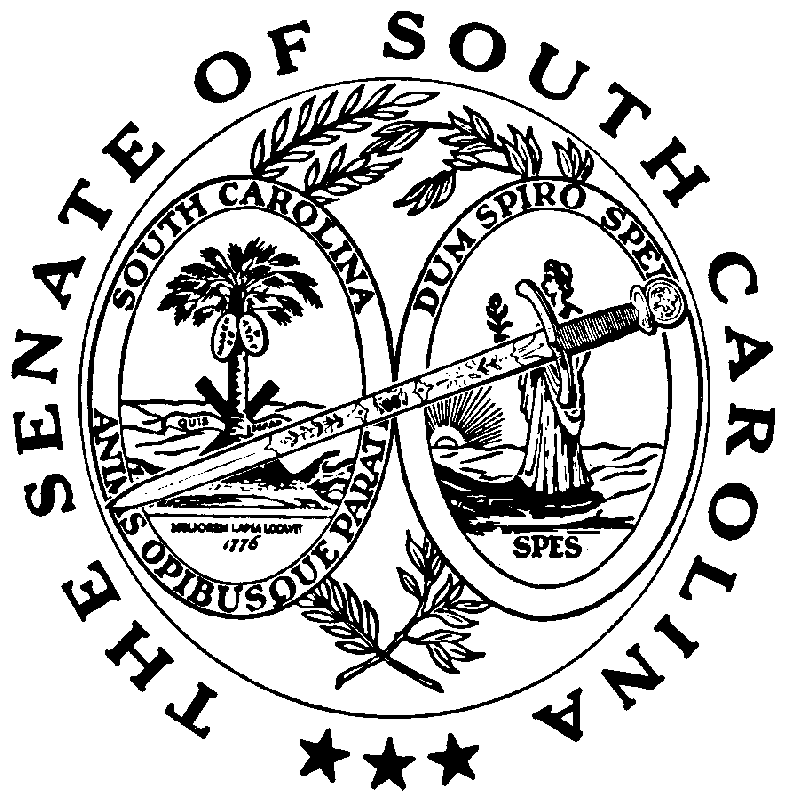 